      Муниципальное автономное дошкольное образовательное учреждение «Центр развития ребенка - детский сад № 47» г. ПермиМетодическая разработка краткосрочной образовательной практикидля детей старшего дошкольного возраста с ОВЗ с использованием интерактивной панели «Мастер - карандаш»Составила учитель-логопед высшей квалификационной категории Еловикова И.Г.      В нашем детском саду для осуществления качественной индивидуализации обучения детей с ОВЗ, роста мотивации, заинтересованности детей в занятиях в современных условиях применяются новые технологии с использованием ИКТ.    Занятия проводятся с помощью интерактивного оборудования - Teach Touch (тич тач панель). Это большой «умный» телевизор с сенсорным экраном, безопасным и прочным, передающим четкую яркую картинку без слепящего света. Панель способна воспринимать до 20 одновременных касаний, что делает возможным участие в занятии сразу нескольких детей.    Наряду с коррекционными логопедическими занятиями мы ввели в программу обучения  краткосрочную образовательную практику «Мастер-карандаш», на которой дети старшего дошкольного возраста с особыми образовательными потребностями имеют возможность получить первые навыки использования интерактивной панели для рисования, научиться с  ее помощью создавать свои первые интерактивные рисунки.Технологическая карта краткосрочной образовательной практики технической направленности по выбору для детей дошкольного возраста «Мастер-карандаш»Аннотация для родителей: ребёнок получит первые навыки использования интерактивной панели для рисования, научится  с помощью графического редактора на экране создавать разнообразные рисунки, познакомится с возможностями компьютерной графики; разовьет ловкость пальцев, точные движения руки, глазомер, фантазию.Цель: Формирование у детей интереса к работе в графическом   декоративном редакторе на сенсорной панели.Количество участников: 8 человекКоличество встреч: 2Время проведения: 12.00-12.30Материалы: интерактивная панель, стилусы, альбомы, цветные карандаши.Результат: ребёнок научится создавать разнообразные рисунки на интерактивной панели, получит навык использования стилуса для нанесения рисунка.Использованные материалы: презентации  «Мастер-карандаш», «Радуга-дуга».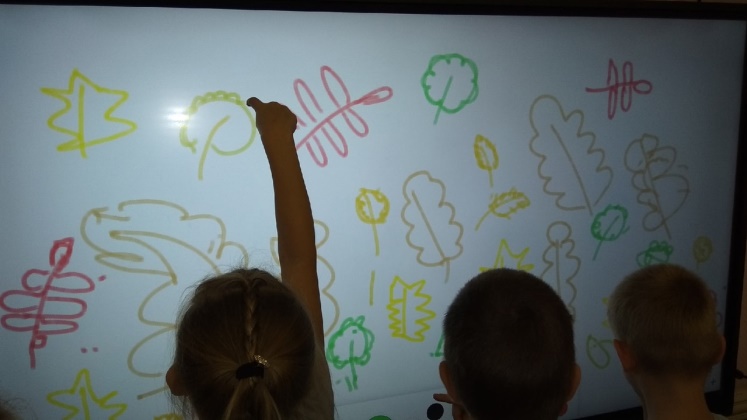 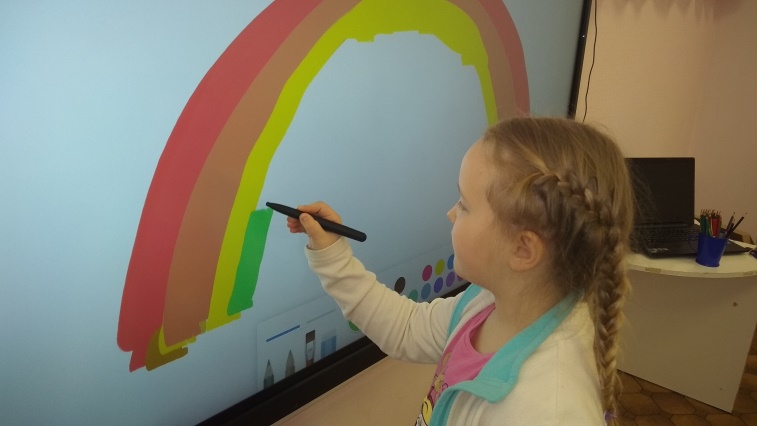 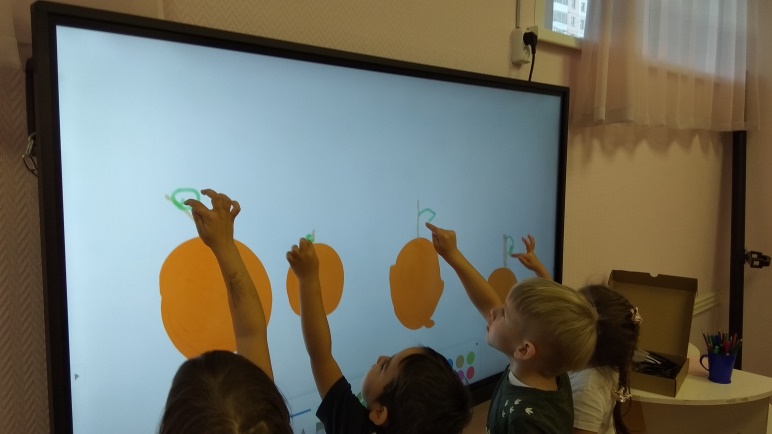 ЗадачиДеятельность педагогаДеятельность детейпланируемый результат1 встреча.1. Познакомить с новым гаджетом – интерактивной панелью, ее возможностями, дать представление о том, как с ее помощью можно рисовать.2. Познакомить с алгоритмом рисования на интерактивной панели. 2 встреча.1. Вызвать интерес к рисованию на интерактивной панели.2. Развивать мелкую моторику, глазомер, координацию движений.3. Закреплять умение детей следовать алгоритмам в работе.4. Учить создавать рисунок на панели по своему выбору.5. Развивать самостоятельность в применении цвета и геометрических фигур в рисунке, развивать воображение и изобразительные навыки.Презентация «Мастер-карандаш», беседа о том, как появился первый карандаш - предмет для рисования и его история до наших дней. Показ последователь-ности нанесения рисунка на панели.Презентация «Радуга-дуга», беседа об отдельных составляющих радугу цветах.Показ последовательности действий для рисования, объяснение всех обозначений на экране. Демонстрация примера рисунка с использованием стилуса.Просмотр презентации.Беседа, ответы на вопросы о способах рисования.Рассматривание разнообразных примеров изображения на панели.Уточнение назначения каждого знака для рисования на панели – кисть, карандаш, ластик и т.п., уточнение последовательности их применения.Рисование на панели с помощью взрослого и самостоятельно с использованием стилуса или указательногопальца.Дети узнали историю появлениякарандаша, познакомились с основамирисунка на интерактивной панели.Дети освоили умение пользоваться стилусом для нанесения линий, фигур и цветов на панели научились применять обозначения для увеличения толщины линий, смены цветовой гаммы.Дети получили навыки использования панели для изображения предметов разных цветов, научились смешивать краски на интерактивной панели.